          МИНИСТЕРСТВО КУЛЬТУРЫ И АРХИВОВ ИРКУТСКОЙ ОБЛАСТИГОСУДАРСТВЕННОЕ БЮДЖЕТНОЕ УЧРЕЖДЕНИЕ КУЛЬТУРЫ «ИРКУТСКАЯ ОБЛАСТНАЯ ДЕТСКАЯ БИБЛИОТЕКАИМ. МАРКА СЕРГЕЕВА»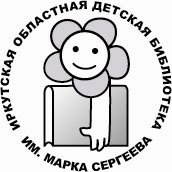 Информационное письмоУважаемые коллеги!18 октября 2016 года ГБУК ИОДБ им. Марка Сергеева проводит научно-практическую конференцию «III Сергеевские чтения», которые посвящены 90-летнему юбилею иркутского писателя М.Д. Сергеева и 355-летию Иркутска.Цель конференции: изучение и популяризация многогранного творчества Марка Давидовича Сергеев, а также историко-культурного, литературного наследия Прибайкалья и деятельность библиотек, музеев в активизации этой деятельности;  В рамках чтений предполагается обсудить следующие темы:- М.Д. Сергеев в культурном пространстве региона;- сохранение, популяризация творческого наследия М. Д. Сергеева;- историко-культурное наследие Иркутска и его роль в культурном и духовном возрождении Прибайкалья;- изучение, сохранение и популяризация историко-культурного, литературного наследия Прибайкалья; - деятельность библиотек, музеев в популяризации историко-культурного наследия региона;- иркутские реликвии в музейных, архивных, библиотечных фондах, частных коллекциях.По итогам конференции планируется выпуск сборника материалов Чтений. Тексты выступлений (не более 10 машинописных страниц, 12 кегль, 1,5 интервал) можно прислать по электронной почте или сдать в период работы конференции.Приглашаем для участия в конференции библиотекарей, педагогов, музееведов, искусствоведов, литературоведов, историков, работников архивов и др. специалистов.   Для участия в конференции необходимо в срок до 26 сентября 2016 года заполнить заявку (https://goo.gl/forms/wRjkfS9u5WjRONSf1). А также можно отправить заявку (см. Приложение) на электронный адрес: iodb-met@yandex.ru или сообщить по телефону: 24-23-16Командировочные расходы за счет направляющей стороны.О месте конференции сообщим дополнительно.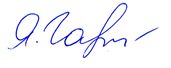           Директор                                                                     Я.Ю. Гавриш